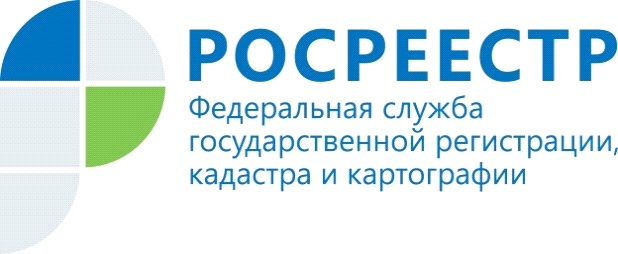 Росреестр рекомендует пользоваться госуслугами в режиме онлайнУправление Росреестра по Красноярскому краю рекомендует жителям Красноярского края пользоваться государственными услугами Росреестра       в  режиме онлайн.Дистанционное обращение позволит не только сократить время получения госуслуг, но и исключить пребывание в местах массового скопления людей.Самый удобный способ получения онлайн-услуг Росреестра – официальный интернет-портал www.rosreestr.ru. С помощью бесплатного сервиса «Справочная информация по объектам недвижимости в режиме online» можно, не выходя из дома, получить всю интересующую информацию по выбранному объекту: условный или кадастровый номер, дата постановки на кадастровый учет, этаж, площадь, адрес, наличие зарегистрированных прав и ограничений, разрешенное использование, назначение, кадастровая стоимость и т.д. Также запросить общедоступные сведения можно с помощью сервиса «Личный кабинет правообладателя», который позволяет в режиме реального времени запрашивать и получать актуальные сведения, содержащиеся в ЕГРН. Выписка из ЕГРН предоставляется в течение трех рабочих дней.С помощью сервиса «Личный кабинет правообладателя» на сайте Росреестра также можно подать документы на государственную регистрацию прав на недвижимость и государственный кадастровый учет. Срок предоставления услуги - от 5 до 10 рабочих дней. Еще один способ дистанционно зарегистрировать право собственности – это обращение к нотариусу. После удостоверения договора он самостоятельно направит электронные документы в Росреестр.Несмотря на то, что в Управлении Росреестра по Красноярскому краю в настоящее время ограничен  личный прием граждан, по всем вопросам по-прежнему можно обратиться с помощью интернет-сервиса «Обращения граждан» на сайте ведомства, а также направить обращение в письменном виде по почте .Пресс-службаУправления Росреестра по Красноярскому краю: тел.: (391) 2-226-767, (391)2-226-756е-mail: pressa@r24.rosreestr.ruсайт: https://www.rosreestr.ru «ВКонтакте» http://vk.com/to24.rosreestr«Instagram»: rosreestr_krsk24 